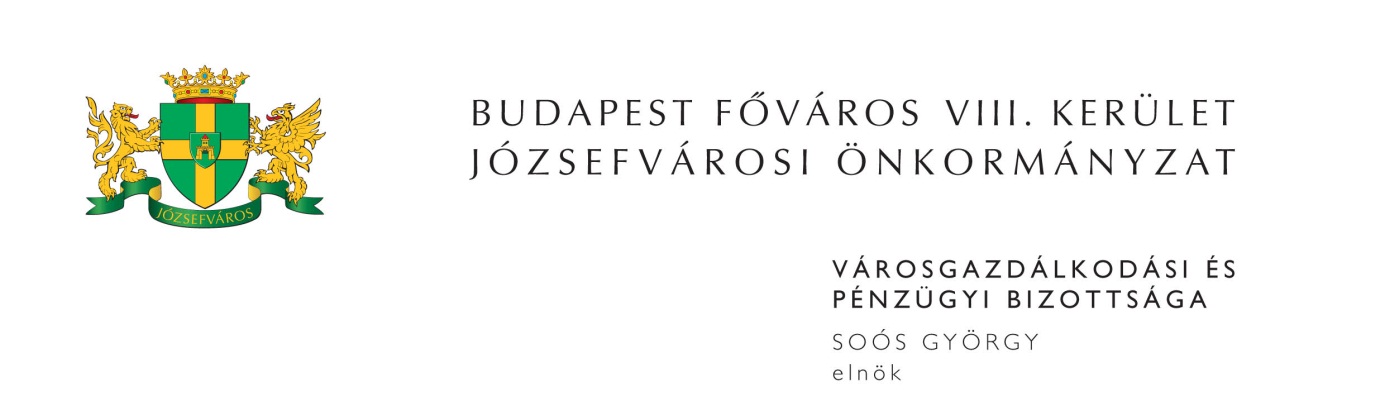 M E G H Í V ÓBudapest Józsefvárosi Önkormányzat Városgazdálkodási és Pénzügyi Bizottsága2016. évi 17. rendes ülését2016. május 23-án (hétfőn) 1300 órárahívom össze.A Városgazdálkodási és Pénzügyi Bizottság ülését a Józsefvárosi Polgármesteri HivatalIII. 300-as termében (Budapest, VIII. Baross u. 63-67.) tartja.Napirend1. Beszerzések(írásbeli előterjesztés)Javaslat a „Számítástechnikai eszközök beszerzése” tárgyú, közbeszerzési értékhatárt el nem érő beszerzési eljárás eredményének megállapításáraElőterjesztő: Dr. Mészár Erika - aljegyző2. Gazdálkodási ÜgyosztályElőterjesztő: Dr. Galambos Eszter - ügyosztályvezető(írásbeli előterjesztés)Javaslat közterület-használati kérelmek elbírálására Tulajdonosi hozzájárulás a Budapest VIII. kerület, Nap utca 16. számú ingatlanra leágazó gázvezeték építéséhez Tulajdonosi hozzájárulás Budapest VIII. kerület, József krt. – Corvin köz között 10 kV-os földkábel rekonstrukcióhoz Tulajdonosi hozzájárulás Budapest VIII. kerület, Futó utca 3. és 11. számú ingatlanok között 1 kV-os földkábel létesítéséhez Tulajdonosi hozzájárulás Budapest VIII. kerület, Szigony és Jázmin utcákban hírközlőhálózat kiépítéséhez Tulajdonosi hozzájárulás a Budapest VIII. kerület, Teleki téren, a Lidl áruház parkolója körüli járdában kábel kiépítéshez Tulajdonosi hozzájárulás Budapest VIII. kerület, Nap utca 21. – Futó utca 11. számú ingatlanok között 1 kV-os földkábel rekonstrukcióhoz Tulajdonosi hozzájárulás Budapest VIII. kerület, Vajdahunyad utca 8. szám alatti lakóházban kémények rendezéséhez Tulajdonosi hozzájárulás a Budapest VIII. kerületi közterületeken üzemelő 10 kV-os földkábelek rekonstrukciójához Javaslat a Mikszáth 4 Kft. 2015. évi mérlegbeszámolójának elfogadására Előterjesztő: Dr. Szeverényi Márk Mihály – ügyvezető (PÓTKÉZBESÍTÉS)3. Rév8 Zrt.Előterjesztő: Annus Viktor - vezérigazgató(írásbeli előterjesztés)Javaslat a Corvin Sétány Program elektromos infrastruktúra fejlesztésével kapcsolatos döntésekre (PÓTKÉZBESÍTÉS)Javaslat a II. János Pál pápa téren kialakított csőszház fenntartásával kapcsolatos döntésekre (PÓTKÉZBESÍTÉS)4. Józsefvárosi Gazdálkodási Központ Zrt.(írásbeli előterjesztés)Javaslat lakossági parkolási ügyekben (PÓTKÉZBESÍTÉS)Előterjesztő: Mező János - parkolási igazgatóNépszínház Kör a Polgári Értékekért bérbevételi kérelme a Budapest VIII. kerület, Vay Ádám u. 3. szám alatti üres, önkormányzati tulajdonú nem lakás céljára szolgáló helyiségre Előterjesztő: Farkas Örs - vagyongazdálkodási igazgatóA VARÁZSSZÓ-TAN Kft. bérlő bérleti díj csökkentésére vonatkozó kérelme a Budapest VIII. kerület, Szentkirályi u. 23. szám alatti önkormányzati tulajdonú helyiség vonatkozásábanElőterjesztő: Farkas Örs - vagyongazdálkodási igazgatóA MENTA TRIO Kft. bérbevételi kérelme a Budapest VIII. kerület, Práter u. 28. szám alatti önkormányzati tulajdonú nem lakás céljára szolgáló helyiségekre Előterjesztő: Farkas Örs - vagyongazdálkodási igazgatóA LIKVID-LAK STÚDIÓ Kft. bérbeszámítási kérelme a Budapest VIII. kerület, Práter u. 20/B. szám alatti önkormányzati tulajdonú helyiség vonatkozásában Előterjesztő: Farkas Örs - vagyongazdálkodási igazgató……………… bérbevételi kérelme a Budapest VIII. kerület, Lujza u. 16. szám alatt lévő önkormányzati tulajdonú nem lakás céljára szolgáló helyiségek tekintetébenElőterjesztő: Farkas Örs - vagyongazdálkodási igazgatóA Víg utca ABC Kft. bérlő bérleti díj csökkentésére vonatkozó kérelme a Budapest VIII. kerület, Víg u. 28. szám alatti önkormányzati tulajdonú helyiség vonatkozásában Előterjesztő: Farkas Örs - vagyongazdálkodási igazgatóPirinyi Mihály, mint ZÜÜM Bt. beltagjának késedelmi kamat elengedésére és részletfizetésre vonatkozó kérelme, a Budapest VIII. kerület, Kálvária tér 23. szám alatti önkormányzati tulajdonú helyiség vonatkozásában Előterjesztő: Farkas Örs - vagyongazdálkodási igazgatóA Lujza utca 26. szám alatti Társasház tulajdonosi közösségének bérbevételi kérelme a Budapest VIII. kerület, Lujza u. 26. szám alatti üres önkormányzati tulajdonú nem lakás céljára szolgáló helyiség vonatkozásábanElőterjesztő: Farkas Örs - vagyongazdálkodási igazgatóMácsai Stúdió Kft. szerződéskötési díj elengedése iránti kérelme a Budapest VIII. kerület, Bacsó Béla u. 25. szám alatti, 34857/0/A/21 hrsz.-ú és 34857/0/A/22 hrsz.-ú, önkormányzati tulajdonú nem lakás céljára szolgáló helyiségek vonatkozásában Előterjesztő: Farkas Örs - vagyongazdálkodási igazgatóMelandrijon Bt., valamint a Magyar Plakát Társaság Egyesület bérbevételi kérelme a Budapest VIII. kerület, Üllői út 54-56. szám alatti, 36339/0/A/3 és 36339/0/A/4 hrsz.-ú üres, önkormányzati tulajdonú nem lakás céljára szolgáló helyiségekre Előterjesztő: Farkas Örs - vagyongazdálkodási igazgatóBudapest VIII. kerület, Lujza u. 23. as. 3. szám alatti üres nem lakás céljára szolgáló helyiség elidegenítése Előterjesztő: Farkas Örs - vagyongazdálkodási igazgatóA Budapest VIII. kerület, József krt. 50. szám alatti, 35230/0/A/6 helyrajzi számú üzlethelyiség elidegenítése Előterjesztő: Farkas Örs - vagyongazdálkodási igazgatóBudapest VIII. kerület, Illés u. 24. fsz. 2. szám alatti üres nem lakás céljára szolgáló helyiség elidegenítése Előterjesztő: Farkas Örs - vagyongazdálkodási igazgatóJavaslat a Budapest Józsefvárosi Önkormányzat tulajdonában álló Budapest VIII. kerület Práter utca 63. szám alatti, 36122/0/A/2 hrsz-ú üres ingatlan értékesítésének tárgyában kiírt pályázat eredményének megállapítására és az ingatlan elidegenítésére Előterjesztő: Farkas Örs - vagyongazdálkodási igazgatóA Budapest VIII. kerület, Rákóczi út 27/B. szám alatti földszinti, határozatlan időre szóló bérleti joggal terhelt üzlethelyiség elidegenítése Előterjesztő: Farkas Örs - vagyongazdálkodási igazgatóLakás elidegenítésével kapcsolatos vételár és eladási ajánlat jóváhagyása (Budapest VIII. kerület, Baross u. 125. 4. em. 2.) Előterjesztő: Farkas Örs - vagyongazdálkodási igazgatóJavaslat digitális kaputelefon rendszerek kiépítésére a Budapest VIII. kerületbenElőterjesztő: Farkas Örs - vagyongazdálkodási igazgatóJavaslat a Budapest VIII. kerület, Tbiliszi tér 1. I. lh. földszint 2. szám alatti lakás bérbeadására Előterjesztő: Farkas Örs - vagyongazdálkodási igazgatóLakás elidegenítésével kapcsolatos vételár és eladási ajánlat jóváhagyása – határozott idejű bérleti jogviszonyElőterjesztő: Farkas Örs - vagyongazdálkodási igazgatóA Józsefvárosi Gazdálkodási Központ Zrt. 2016. évi üzleti terve (PÓTKÉZBESÍTÉS)Előterjesztő: Dr. Pesti Ivett - igazgatóság elnökeA Józsefvárosi Gazdálkodási Központ Zrt. 2015. évi egyszerűsített éves beszámolója és mérlege (PÓTKÉZBESÍTÉS)Előterjesztő: Dr. Pesti Ivett - igazgatóság elnöke5. Zárt ülés keretében tárgyalandó előterjesztések(írásbeli előterjesztés)Javaslat a „Pitypang Óvoda újjáépítése vállalkozási szerződés keretében” tárgyú közbeszerzési eljárás eredményének megállapítására és a kivitelezéshez műszaki ellenőr kiválasztásáraElőterjesztő: Annus Viktor - Rév8 Zrt. vezérigazgatójaJavaslat a Corvin Sétány Program keretén belül (Tömő utca 28. fszt. 9.) elővásárlási jogról való lemondásraElőterjesztő: Annus Viktor - Rév8 Zrt. vezérigazgatójaJavaslat a Budapest VIII. kerület, Tbiliszi tér 6. fszt. 2. számú ingatlanra vonatkozó elővásárlási jogról való lemondásra Előterjesztő: Dr. Galambos Eszter - Gazdálkodási Ügyosztály vezetőjeJavaslat lakossági parkolási pótdíj ügyében (PÓTKÉZBESÍTÉS)Előterjesztő: Mező János - Józsefvárosi Gazdálkodási Központ Zrt. parkolási igazgatójaJavaslat három darab közszolgálati célra kijelölt lakás bérbeadására a Budapest Főváros VIII. kerület Józsefvárosi Polgármesteri Hivatal dolgozói részére Előterjesztő: Farkas Örs - Józsefvárosi Gazdálkodási Központ Zrt. vagyongazdálkodási igazgatójaJavaslat kettő darab közszolgálati célra kijelölt lakás bérbeadására a Klebelsberg Intézményfenntartó Központ dolgozói részére Előterjesztő: Farkas Örs - Józsefvárosi Gazdálkodási Központ Zrt. vagyongazdálkodási igazgatójaJavaslat négy darab közszolgálati célra kijelölt lakás bérbeadására a Józsefvárosi Szociális Szolgáltató és Gyermekjóléti Központ dolgozói részére Előterjesztő: Farkas Örs - Józsefvárosi Gazdálkodási Központ Zrt. vagyongazdálkodási igazgatójaJavaslat öt darab közszolgálati célra kijelölt lakás bérbeadására a Józsefvárosi Szent Kozma Egészségügyi Központ dolgozói részére Előterjesztő: Farkas Örs - Józsefvárosi Gazdálkodási Központ Zrt. vagyongazdálkodási igazgatójaJavaslat tizenöt darab közszolgálati célra kijelölt lakás bérbeadására a Józsefvárosi Gazdálkodási Központ Zrt. dolgozói részéreElőterjesztő: Farkas Örs - Józsefvárosi Gazdálkodási Központ Zrt. vagyongazdálkodási igazgatójaJavaslat a Budapest VIII. kerület, …………………………… szám alatti házfelügyelői szolgálati lakásban történő bérlő kijelölésére Előterjesztő: Farkas Örs - Józsefvárosi Gazdálkodási Központ Zrt. vagyongazdálkodási igazgatójaLakás elidegenítésével kapcsolatos vételár és eladási ajánlat jóváhagyása Előterjesztő: Farkas Örs - Józsefvárosi Gazdálkodási Központ Zrt. vagyongazdálkodási igazgatójaMegjelenésére feltétlenül számítok. Amennyiben az ülésen nem tud részt venni, kérem, azt írásban (levélben, elektronikus levélben) jelezni szíveskedjen Soós György bizottsági elnöknek legkésőbb 2016. május 23-án az ülés kezdetéig. Budapest, 2016. május 18. 	Soós György s.k.	elnök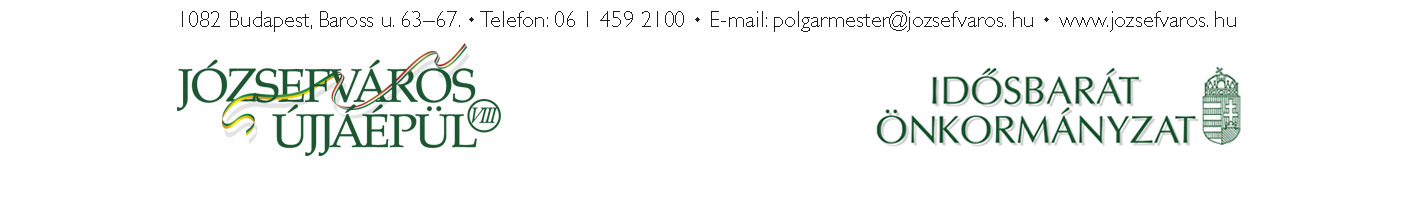 4